Public reporting for this collection of information is estimated to average 20 minutes per response including the time for reviewing instructions, searching existing data sources, gathering and maintaining the data needed, and completing and reviewing the collection of information. An agency may not conduct or sponsor, and a person is not required to respond to, a collection of information unless it displays a currently valid OMB control number. Send comments regarding this burden estimate or any other aspect of this collection of information, including suggestions for reducing this burden, to: NIH, Project Clearance Branch, ,  7974,  20892-7974, ATTN: PRA (0925-0593). Do not return the completed form to this address. Pregnancy Health Care Log Pregnancy Health Care LogThis Pregnancy Health Care Log will help you keep track of all your visits to doctors or other health care providers (such as your obstetrician (OB-GYN), family doctor, nurse, midwife, or other type of provider) during your pregnancy. We will ask you about all of your visits whenever we interview you by telephone or in person. The log has two parts:Health Care Provider Log is where you will provide information about where you visit your doctor or other health care provider.Health Care Visits Log is for information about all your visits to your doctor, other health care provider, or emergency room. This does include overnight hospital stays as well as outpatient visits.  Use one page for each visit or hospital stay.BRING this Pregnancy Health Care Log with you to all health care and National Children’s Study visits and have it available for all NCS telephone interviews.If you forget to bring it with you to a health care visit, please fill it in as soon as possible.HEALTH  PROVIDER LOG INSTRUCTIONSThe Health Care Provider is the person who cared for you at this visit (a doctor, midwife, nurse, etc.)HEALTH  VISITS AND OVERNIGHT HOSPITAL STAYS LOG INSTRUCTIONSEach time you go to the doctor or any other health care provider (for example, midwife or nurse practitioner) or are hospitalized overnight, write down information about the visit on a new page in the log. EXAMPLEHealth Care Visit/Hospital Stay 1Health Care Visit/Hospital Stay 2Health Care Visit/Hospital Stay 3Health Care Visit/Hospital Stay 4Health Care Visit/Hospital Stay 5Health Care Visit/Hospital Stay 6Health Care Visit/Hospital Stay 7Health Care Visit/Hospital Stay 8Health Care Visit/Hospital Stay 9Health Care Visit/Hospital Stay 10Health Care Visit/Hospital Stay 11Health Care Visit/Hospital Stay 12Health Care Visit/Hospital Stay 13Health Care Visit/Hospital Stay 14Health Care Visit/Hospital Stay 15Health Care Visit/Hospital Stay 16Health Care Visit/Hospital Stay 17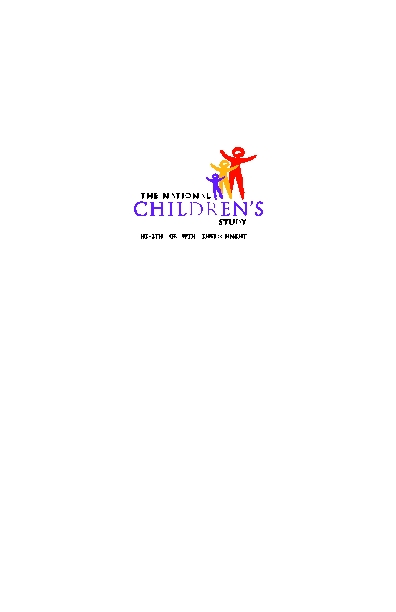 Column 1Write in a number for the health care provider (for example, 1,2,3,4 etc).Column 2Attach the health care provider’s business card here.FILL IN COLUMNS 3–9 ONLY IF YOU HAVE NOT ATTACHED THE HEALTH  PROVIDER’S BUSINESS FILL IN COLUMNS 3–9 ONLY IF YOU HAVE NOT ATTACHED THE HEALTH  PROVIDER’S BUSINESS Column 3Column 4Write in the name of the health care provider.Check the box for the type of provider.  If it was “Another Type of Provider”, write in the type health care provider.Column 5Check the box for the type of place where you saw the provider.  If it was “Some other place”, write in the type of place where you visited the health care provider.Columns 6–9Write in the address of the place including city/town, state, and ZIP Code.Column 10Write in the telephone number of the health care provider including Area Code.HEALTH  PROVIDER LOGHEALTH  PROVIDER LOGHEALTH  PROVIDER LOGHEALTH  PROVIDER LOGHEALTH  PROVIDER LOGHEALTH  PROVIDER LOGHEALTH  PROVIDER LOGHEALTH  PROVIDER LOGHEALTH  PROVIDER LOGHEALTH  PROVIDER LOG12Fill in ONLY if you HAVE NOT attached a business cardFill in ONLY if you HAVE NOT attached a business cardFill in ONLY if you HAVE NOT attached a business cardFill in ONLY if you HAVE NOT attached a business cardFill in ONLY if you HAVE NOT attached a business cardFill in ONLY if you HAVE NOT attached a business cardFill in ONLY if you HAVE NOT attached a business cardFill in ONLY if you HAVE NOT attached a business card12345678910Health Care Provider NumberAttach Health Care Provider Business Card Name of   ProviderProvider TypeType of PlaceStreet Number and NameCity or Town StateZIP CodeTelephone Number1Dr. Robert Jonesx  Obstetrician/Gynecologist (OB/GYN) Family Physician Nurse/Midwife Another Type of Provider (specify):   _______________x  Doctor’s office, clinic, or health center Emergency room Urgent care center Hospital for hospitalization Some other place (specify):  _________________MN56087937-889-9275HEALTH  PROVIDER LOGHEALTH  PROVIDER LOGHEALTH  PROVIDER LOGHEALTH  PROVIDER LOGHEALTH  PROVIDER LOGHEALTH  PROVIDER LOGHEALTH  PROVIDER LOGHEALTH  PROVIDER LOGHEALTH  PROVIDER LOGHEALTH  PROVIDER LOG12Fill in ONLY if you HAVE NOT attached a business cardFill in ONLY if you HAVE NOT attached a business cardFill in ONLY if you HAVE NOT attached a business cardFill in ONLY if you HAVE NOT attached a business cardFill in ONLY if you HAVE NOT attached a business cardFill in ONLY if you HAVE NOT attached a business cardFill in ONLY if you HAVE NOT attached a business cardFill in ONLY if you HAVE NOT attached a business card12345678910Health Care Provider NumberAttach Health Care Provider Business Card Name of   ProviderProvider TypeType of PlaceStreet Number and NameCity or Town StateZIP CodeTelephone Number  Obstetrician/Gynecologist (OB/GYN) Family Physician Nurse/Midwife Another Type of Provider (specify):   _______________  Doctor’s office, clinic, or health center Emergency room Urgent care center Hospital for hospitalization Some other place (specify):  _______________  Obstetrician/Gynecologist (OB/GYN) Family Physician Nurse/Midwife Another Type of Provider (specify):   _______________  Doctor’s office, clinic, or health center Emergency room Urgent care center Hospital for hospitalization Some other place (specify):  _______________  Obstetrician/Gynecologist (OB/GYN) Family Physician Nurse/Midwife Another Type of Provider (specify):   _______________  Doctor’s office, clinic, or health center Emergency room Urgent care center Hospital for hospitalization Some other place (specify):  _______________Visit DateProvider NumberName of Provider SeenVisit LocationColumn 1Write the date of the visit (month/day/year).Write the number of the provider from the PROVIDER LOGWrite the name of the provider (for example, the doctor, nurse practitioner, etc) that was seen during the visit.  This provider’s name should also be in the PROVIDER LOG with their contact information included.Write the name of the location (clinic, office, hospital, etc.) where this visit took place.  This location information (address, telephone number…) should be written in the provider log.Check the box for the reason for the visit such as routine pregnancy care, illness or injury.  If you were hospitalized, be sure to also write the number of nights you stayed at the hospital.  If the reason is not listed, then check “Some other reason” and write in the reason for the visit.Column 2If your weight was taken, write in the numbers.Column 3If your blood pressure was measured, write in the numbers.Column 4If you received any pregnancy care related procedures such as an ultrasound/sonogram, amniocentesis, or chorionic villus sampling (), check the box(es) for those procedures.  If you received a procedure that isn’t listed, check the box “Other tests to check on the health of your baby” and write in a description.Column 5 If you had a vaccination or ‘shot’, put a checkmark in the “Yes” box. If no vaccination (‘shot’) check “No”. If “Yes”, then check the box by the vaccination(s) received, such as flu shot, tetanus/diphtheria, hepatitis A or B, meningococcal or pneumococcal.  If you received a vaccination that isn’t listed, check the box “Other” and write in a description.Column 6If you received any other procedures (such as blood tests, urine test, Rhogam injection, allergy shot, glucose tolerance test, etc.), write them here.Column 7If you received any treatments or were told to take any medications (over-the-counter pills or prescription medications), write them here.Column 8If you were told that you had a medical condition or diagnosis at this visit (for example, high blood pressure, diabetes, infection), write the diagnosis here.Column 9Check the box showing whether the office staff completed the log or if you completed the log. After you report the visit to the  study staff, write in the date reported.Visit Date:                   0 3  /    18 / 2 0 10               Month   Day     YearProvider Number from Log:                                                1Name of Provider Seen:            Dr. Robert JonesBe sure to write this provider’s contact information in the HEALTH CARE PROVIDER LOG tooVisit Location:                   Dr. Robert Jones’ officeHEALTH CARE VISITS AND OVERNIGHT HOSPITAL STAYSHEALTH CARE VISITS AND OVERNIGHT HOSPITAL STAYSHEALTH CARE VISITS AND OVERNIGHT HOSPITAL STAYSHEALTH CARE VISITS AND OVERNIGHT HOSPITAL STAYSHEALTH CARE VISITS AND OVERNIGHT HOSPITAL STAYSHEALTH CARE VISITS AND OVERNIGHT HOSPITAL STAYSHEALTH CARE VISITS AND OVERNIGHT HOSPITAL STAYSHEALTH CARE VISITS AND OVERNIGHT HOSPITAL STAYSHEALTH CARE VISITS AND OVERNIGHT HOSPITAL STAYS123456789Reason for visitWeight Blood Pressure Pregnancy Care Procedures(Tests to check on the health of your baby)Vaccination / Shot / ImmunizationOther Procedures ((Tests to check on  YOUR health)For example, lab tests (blood, urine, etc.)Medications/Other Treatments(For example, over-the-counter or prescribed medications)DiagnosesCompleted by Office or SelfReason for visitWeight Blood Pressure Pregnancy Care Procedures(Tests to check on the health of your baby)Vaccination / Shot / ImmunizationOther Procedures ((Tests to check on  YOUR health)For example, lab tests (blood, urine, etc.)Medications/Other Treatments(For example, over-the-counter or prescribed medications)DiagnosesDate Reported to x  Routine Pregnancy Care Illness or Injury    Overnight hospital stay (Hospitalized)How many nights? _____ Some other reason (explain): ______________________155 lb Not done/ Don’t know For example    120                     / 80   Not done/ Don’t know(Check all that apply)x Ultrasound or Sonogram Chorionic Villus Sampling (CVS) Amniocentesis Other tests to check on the health of your baby (describe below):  Triple Screen Test____________________________________________x No  Yes (Specify type below.  Check all that apply. Influenza Hepatitis B Hepatitis A  Tetanus / Diphtheria (Td)  Tetanus / Diphtheria  Pertussis (Tdap) Meningococcal Pneumococcal Other:__________Protein in Urinex Office Selfx  Routine Pregnancy Care Illness or Injury    Overnight hospital stay (Hospitalized)How many nights? _____ Some other reason (explain): ______________________155 lb Not done/ Don’t know For example    120                     / 80   Not done/ Don’t know(Check all that apply)x Ultrasound or Sonogram Chorionic Villus Sampling (CVS) Amniocentesis Other tests to check on the health of your baby (describe below):  Triple Screen Test____________________________________________x No  Yes (Specify type below.  Check all that apply. Influenza Hepatitis B Hepatitis A  Tetanus / Diphtheria (Td)  Tetanus / Diphtheria  Pertussis (Tdap) Meningococcal Pneumococcal Other:__________Protein in UrineDate: 4/1/09Visit Date:                    __ __ / __ __ / __ __ __ __                 Month   Day       YearProvider Number from Log:                                              __________________Name of Provider Seen:                                              ______________________________________Be sure to write this provider’s contact information in the HEALTH CARE PROVIDER LOG tooVisit Location:                          ____________________________HEALTH CARE VISITS AND OVERNIGHT HOSPITAL STAYSHEALTH CARE VISITS AND OVERNIGHT HOSPITAL STAYSHEALTH CARE VISITS AND OVERNIGHT HOSPITAL STAYSHEALTH CARE VISITS AND OVERNIGHT HOSPITAL STAYSHEALTH CARE VISITS AND OVERNIGHT HOSPITAL STAYSHEALTH CARE VISITS AND OVERNIGHT HOSPITAL STAYSHEALTH CARE VISITS AND OVERNIGHT HOSPITAL STAYSHEALTH CARE VISITS AND OVERNIGHT HOSPITAL STAYSHEALTH CARE VISITS AND OVERNIGHT HOSPITAL STAYS123456789Reason for visitWeight Blood Pressure Pregnancy Care Procedures(Tests to check on the health of your baby)Vaccination / Shot / ImmunizationOther Procedures ((Tests to check on  YOUR health)For example, lab tests (blood, urine, etc.)Medications/Other Treatments(For example, over-the-counter or prescribed medications)DiagnosesCompleted by Office or SelfReason for visitWeight Blood Pressure Pregnancy Care Procedures(Tests to check on the health of your baby)Vaccination / Shot / ImmunizationOther Procedures ((Tests to check on  YOUR health)For example, lab tests (blood, urine, etc.)Medications/Other Treatments(For example, over-the-counter or prescribed medications)DiagnosesDate Reported to   Routine Pregnancy Care Illness or Injury    Overnight hospital stay (Hospitalized)How many nights? _____ Some other reason (explain): __________________________________ lb Not done/ Don’t know __ __ __            /__ __ __For example 120 / 80 Not done/ Don’t know(Check all that apply) Ultrasound or Sonogram Chorionic Villus Sampling (CVS) Amniocentesis Other tests to check on the health of your baby (describe below):  __________________________________________________________________ No  Yes (Specify type below.  Check all that apply. Influenza Hepatitis B Hepatitis A  Tetanus / Diphtheria (Td)  Tetanus / Diphtheria  Pertussis (Tdap) Meningococcal Pneumococcal Other:__________ Office Self  Routine Pregnancy Care Illness or Injury    Overnight hospital stay (Hospitalized)How many nights? _____ Some other reason (explain): __________________________________ lb Not done/ Don’t know __ __ __            /__ __ __For example 120 / 80 Not done/ Don’t know(Check all that apply) Ultrasound or Sonogram Chorionic Villus Sampling (CVS) Amniocentesis Other tests to check on the health of your baby (describe below):  __________________________________________________________________ No  Yes (Specify type below.  Check all that apply. Influenza Hepatitis B Hepatitis A  Tetanus / Diphtheria (Td)  Tetanus / Diphtheria  Pertussis (Tdap) Meningococcal Pneumococcal Other:__________Date: ________Visit Date:                    __ __ / __ __ / __ __ __ __                 Month   Day       YearProvider Number from Log:                                              __________________Name of Provider Seen:                                              ______________________________________Be sure to write this provider’s contact information in the HEALTH CARE PROVIDER LOG tooVisit Location:                          ____________________________HEALTH CARE VISITS AND OVERNIGHT HOSPITAL STAYSHEALTH CARE VISITS AND OVERNIGHT HOSPITAL STAYSHEALTH CARE VISITS AND OVERNIGHT HOSPITAL STAYSHEALTH CARE VISITS AND OVERNIGHT HOSPITAL STAYSHEALTH CARE VISITS AND OVERNIGHT HOSPITAL STAYSHEALTH CARE VISITS AND OVERNIGHT HOSPITAL STAYSHEALTH CARE VISITS AND OVERNIGHT HOSPITAL STAYSHEALTH CARE VISITS AND OVERNIGHT HOSPITAL STAYSHEALTH CARE VISITS AND OVERNIGHT HOSPITAL STAYS123456789Reason for visitWeight Blood Pressure Pregnancy Care Procedures(Tests to check on the health of your baby)Vaccination / Shot / ImmunizationOther Procedures ((Tests to check on  YOUR health)For example, lab tests (blood, urine, etc.)Medications/Other Treatments(For example, over-the-counter or prescribed medications)DiagnosesCompleted by Office or SelfReason for visitWeight Blood Pressure Pregnancy Care Procedures(Tests to check on the health of your baby)Vaccination / Shot / ImmunizationOther Procedures ((Tests to check on  YOUR health)For example, lab tests (blood, urine, etc.)Medications/Other Treatments(For example, over-the-counter or prescribed medications)DiagnosesDate Reported to   Routine Pregnancy Care Illness or Injury    Overnight hospital stay (Hospitalized)How many nights? _____ Some other reason (explain): __________________________________ lb Not done/ Don’t know __ __ __            /__ __ __For example 120 / 80 Not done/ Don’t know(Check all that apply) Ultrasound or Sonogram Chorionic Villus Sampling (CVS) Amniocentesis Other tests to check on the health of your baby (describe below):  __________________________________________________________________ No  Yes (Specify type below.  Check all that apply. Influenza Hepatitis B Hepatitis A  Tetanus / Diphtheria (Td)  Tetanus / Diphtheria  Pertussis (Tdap) Meningococcal Pneumococcal Other:__________ Office Self  Routine Pregnancy Care Illness or Injury    Overnight hospital stay (Hospitalized)How many nights? _____ Some other reason (explain): __________________________________ lb Not done/ Don’t know __ __ __            /__ __ __For example 120 / 80 Not done/ Don’t know(Check all that apply) Ultrasound or Sonogram Chorionic Villus Sampling (CVS) Amniocentesis Other tests to check on the health of your baby (describe below):  __________________________________________________________________ No  Yes (Specify type below.  Check all that apply. Influenza Hepatitis B Hepatitis A  Tetanus / Diphtheria (Td)  Tetanus / Diphtheria  Pertussis (Tdap) Meningococcal Pneumococcal Other:__________Date: ________Visit Date:                    __ __ / __ __ / __ __ __ __                 Month   Day       YearProvider Number from Log:                                              __________________Name of Provider Seen:                                              ______________________________________Be sure to write this provider’s contact information in the HEALTH CARE PROVIDER LOG tooVisit Location:                          ____________________________HEALTH CARE VISITS AND OVERNIGHT HOSPITAL STAYSHEALTH CARE VISITS AND OVERNIGHT HOSPITAL STAYSHEALTH CARE VISITS AND OVERNIGHT HOSPITAL STAYSHEALTH CARE VISITS AND OVERNIGHT HOSPITAL STAYSHEALTH CARE VISITS AND OVERNIGHT HOSPITAL STAYSHEALTH CARE VISITS AND OVERNIGHT HOSPITAL STAYSHEALTH CARE VISITS AND OVERNIGHT HOSPITAL STAYSHEALTH CARE VISITS AND OVERNIGHT HOSPITAL STAYSHEALTH CARE VISITS AND OVERNIGHT HOSPITAL STAYS123456789Reason for visitWeight Blood Pressure Pregnancy Care Procedures(Tests to check on the health of your baby)Vaccination / Shot / ImmunizationOther Procedures ((Tests to check on  YOUR health)For example, lab tests (blood, urine, etc.)Medications/Other Treatments(For example, over-the-counter or prescribed medications)DiagnosesCompleted by Office or SelfReason for visitWeight Blood Pressure Pregnancy Care Procedures(Tests to check on the health of your baby)Vaccination / Shot / ImmunizationOther Procedures ((Tests to check on  YOUR health)For example, lab tests (blood, urine, etc.)Medications/Other Treatments(For example, over-the-counter or prescribed medications)DiagnosesDate Reported to   Routine Pregnancy Care Illness or Injury    Overnight hospital stay (Hospitalized)How many nights? _____ Some other reason (explain): __________________________________ lb Not done/ Don’t know __ __ __            /__ __ __For example 120 / 80 Not done/ Don’t know(Check all that apply) Ultrasound or Sonogram Chorionic Villus Sampling (CVS) Amniocentesis Other tests to check on the health of your baby (describe below):  __________________________________________________________________ No  Yes (Specify type below.  Check all that apply. Influenza Hepatitis B Hepatitis A  Tetanus / Diphtheria (Td)  Tetanus / Diphtheria  Pertussis (Tdap) Meningococcal Pneumococcal Other:__________ Office Self  Routine Pregnancy Care Illness or Injury    Overnight hospital stay (Hospitalized)How many nights? _____ Some other reason (explain): __________________________________ lb Not done/ Don’t know __ __ __            /__ __ __For example 120 / 80 Not done/ Don’t know(Check all that apply) Ultrasound or Sonogram Chorionic Villus Sampling (CVS) Amniocentesis Other tests to check on the health of your baby (describe below):  __________________________________________________________________ No  Yes (Specify type below.  Check all that apply. Influenza Hepatitis B Hepatitis A  Tetanus / Diphtheria (Td)  Tetanus / Diphtheria  Pertussis (Tdap) Meningococcal Pneumococcal Other:__________Date: ________Visit Date:                    __ __ / __ __ / __ __ __ __                 Month   Day       YearProvider Number from Log:                                              __________________Name of Provider Seen:                                              ______________________________________Be sure to write this provider’s contact information in the HEALTH CARE PROVIDER LOG tooVisit Location:                          ____________________________HEALTH CARE VISITS AND OVERNIGHT HOSPITAL STAYSHEALTH CARE VISITS AND OVERNIGHT HOSPITAL STAYSHEALTH CARE VISITS AND OVERNIGHT HOSPITAL STAYSHEALTH CARE VISITS AND OVERNIGHT HOSPITAL STAYSHEALTH CARE VISITS AND OVERNIGHT HOSPITAL STAYSHEALTH CARE VISITS AND OVERNIGHT HOSPITAL STAYSHEALTH CARE VISITS AND OVERNIGHT HOSPITAL STAYSHEALTH CARE VISITS AND OVERNIGHT HOSPITAL STAYSHEALTH CARE VISITS AND OVERNIGHT HOSPITAL STAYS123456789Reason for visitWeight Blood Pressure Pregnancy Care Procedures(Tests to check on the health of your baby)Vaccination / Shot / ImmunizationOther Procedures ((Tests to check on  YOUR health)For example, lab tests (blood, urine, etc.)Medications/Other Treatments(For example, over-the-counter or prescribed medications)DiagnosesCompleted by Office or SelfReason for visitWeight Blood Pressure Pregnancy Care Procedures(Tests to check on the health of your baby)Vaccination / Shot / ImmunizationOther Procedures ((Tests to check on  YOUR health)For example, lab tests (blood, urine, etc.)Medications/Other Treatments(For example, over-the-counter or prescribed medications)DiagnosesDate Reported to   Routine Pregnancy Care Illness or Injury    Overnight hospital stay (Hospitalized)How many nights? _____ Some other reason (explain): __________________________________ lb Not done/ Don’t know __ __ __            /__ __ __For example 120 / 80 Not done/ Don’t know(Check all that apply) Ultrasound or Sonogram Chorionic Villus Sampling (CVS) Amniocentesis Other tests to check on the health of your baby (describe below):  __________________________________________________________________ No  Yes (Specify type below.  Check all that apply. Influenza Hepatitis B Hepatitis A  Tetanus / Diphtheria (Td)  Tetanus / Diphtheria  Pertussis (Tdap) Meningococcal Pneumococcal Other:__________ Office Self  Routine Pregnancy Care Illness or Injury    Overnight hospital stay (Hospitalized)How many nights? _____ Some other reason (explain): __________________________________ lb Not done/ Don’t know __ __ __            /__ __ __For example 120 / 80 Not done/ Don’t know(Check all that apply) Ultrasound or Sonogram Chorionic Villus Sampling (CVS) Amniocentesis Other tests to check on the health of your baby (describe below):  __________________________________________________________________ No  Yes (Specify type below.  Check all that apply. Influenza Hepatitis B Hepatitis A  Tetanus / Diphtheria (Td)  Tetanus / Diphtheria  Pertussis (Tdap) Meningococcal Pneumococcal Other:__________Date: ________Visit Date:                    __ __ / __ __ / __ __ __ __                 Month   Day       YearProvider Number from Log:                                              __________________Name of Provider Seen:                                              ______________________________________Be sure to write this provider’s contact information in the HEALTH CARE PROVIDER LOG tooVisit Location:                          ____________________________HEALTH CARE VISITS AND OVERNIGHT HOSPITAL STAYSHEALTH CARE VISITS AND OVERNIGHT HOSPITAL STAYSHEALTH CARE VISITS AND OVERNIGHT HOSPITAL STAYSHEALTH CARE VISITS AND OVERNIGHT HOSPITAL STAYSHEALTH CARE VISITS AND OVERNIGHT HOSPITAL STAYSHEALTH CARE VISITS AND OVERNIGHT HOSPITAL STAYSHEALTH CARE VISITS AND OVERNIGHT HOSPITAL STAYSHEALTH CARE VISITS AND OVERNIGHT HOSPITAL STAYSHEALTH CARE VISITS AND OVERNIGHT HOSPITAL STAYS123456789Reason for visitWeight Blood Pressure Pregnancy Care Procedures(Tests to check on the health of your baby)Vaccination / Shot / ImmunizationOther Procedures ((Tests to check on  YOUR health)For example, lab tests (blood, urine, etc.)Medications/Other Treatments(For example, over-the-counter or prescribed medications)DiagnosesCompleted by Office or SelfReason for visitWeight Blood Pressure Pregnancy Care Procedures(Tests to check on the health of your baby)Vaccination / Shot / ImmunizationOther Procedures ((Tests to check on  YOUR health)For example, lab tests (blood, urine, etc.)Medications/Other Treatments(For example, over-the-counter or prescribed medications)DiagnosesDate Reported to   Routine Pregnancy Care Illness or Injury    Overnight hospital stay (Hospitalized)How many nights? _____ Some other reason (explain): __________________________________ lb Not done/ Don’t know __ __ __            /__ __ __For example 120 / 80 Not done/ Don’t know(Check all that apply) Ultrasound or Sonogram Chorionic Villus Sampling (CVS) Amniocentesis Other tests to check on the health of your baby (describe below):  __________________________________________________________________ No  Yes (Specify type below.  Check all that apply. Influenza Hepatitis B Hepatitis A  Tetanus / Diphtheria (Td)  Tetanus / Diphtheria  Pertussis (Tdap) Meningococcal Pneumococcal Other:__________ Office Self  Routine Pregnancy Care Illness or Injury    Overnight hospital stay (Hospitalized)How many nights? _____ Some other reason (explain): __________________________________ lb Not done/ Don’t know __ __ __            /__ __ __For example 120 / 80 Not done/ Don’t know(Check all that apply) Ultrasound or Sonogram Chorionic Villus Sampling (CVS) Amniocentesis Other tests to check on the health of your baby (describe below):  __________________________________________________________________ No  Yes (Specify type below.  Check all that apply. Influenza Hepatitis B Hepatitis A  Tetanus / Diphtheria (Td)  Tetanus / Diphtheria  Pertussis (Tdap) Meningococcal Pneumococcal Other:__________Date: ________Visit Date:                    __ __ / __ __ / __ __ __ __                 Month   Day       YearProvider Number from Log:                                              __________________Name of Provider Seen:                                              ______________________________________Be sure to write this provider’s contact information in the HEALTH CARE PROVIDER LOG tooVisit Location:                          ____________________________HEALTH CARE VISITS AND OVERNIGHT HOSPITAL STAYSHEALTH CARE VISITS AND OVERNIGHT HOSPITAL STAYSHEALTH CARE VISITS AND OVERNIGHT HOSPITAL STAYSHEALTH CARE VISITS AND OVERNIGHT HOSPITAL STAYSHEALTH CARE VISITS AND OVERNIGHT HOSPITAL STAYSHEALTH CARE VISITS AND OVERNIGHT HOSPITAL STAYSHEALTH CARE VISITS AND OVERNIGHT HOSPITAL STAYSHEALTH CARE VISITS AND OVERNIGHT HOSPITAL STAYSHEALTH CARE VISITS AND OVERNIGHT HOSPITAL STAYS123456789Reason for visitWeight Blood Pressure Pregnancy Care Procedures(Tests to check on the health of your baby)Vaccination / Shot / ImmunizationOther Procedures ((Tests to check on  YOUR health)For example, lab tests (blood, urine, etc.)Medications/Other Treatments(For example, over-the-counter or prescribed medications)DiagnosesCompleted by Office or SelfReason for visitWeight Blood Pressure Pregnancy Care Procedures(Tests to check on the health of your baby)Vaccination / Shot / ImmunizationOther Procedures ((Tests to check on  YOUR health)For example, lab tests (blood, urine, etc.)Medications/Other Treatments(For example, over-the-counter or prescribed medications)DiagnosesDate Reported to   Routine Pregnancy Care Illness or Injury    Overnight hospital stay (Hospitalized)How many nights? _____ Some other reason (explain): __________________________________ lb Not done/ Don’t know __ __ __            /__ __ __For example 120 / 80 Not done/ Don’t know(Check all that apply) Ultrasound or Sonogram Chorionic Villus Sampling (CVS) Amniocentesis Other tests to check on the health of your baby (describe below):  __________________________________________________________________ No  Yes (Specify type below.  Check all that apply. Influenza Hepatitis B Hepatitis A  Tetanus / Diphtheria (Td)  Tetanus / Diphtheria  Pertussis (Tdap) Meningococcal Pneumococcal Other:__________ Office Self  Routine Pregnancy Care Illness or Injury    Overnight hospital stay (Hospitalized)How many nights? _____ Some other reason (explain): __________________________________ lb Not done/ Don’t know __ __ __            /__ __ __For example 120 / 80 Not done/ Don’t know(Check all that apply) Ultrasound or Sonogram Chorionic Villus Sampling (CVS) Amniocentesis Other tests to check on the health of your baby (describe below):  __________________________________________________________________ No  Yes (Specify type below.  Check all that apply. Influenza Hepatitis B Hepatitis A  Tetanus / Diphtheria (Td)  Tetanus / Diphtheria  Pertussis (Tdap) Meningococcal Pneumococcal Other:__________Date: ________Visit Date:                    __ __ / __ __ / __ __ __ __                 Month   Day       YearProvider Number from Log:                                              __________________Name of Provider Seen:                                              ______________________________________Be sure to write this provider’s contact information in the HEALTH CARE PROVIDER LOG tooVisit Location:                          ____________________________HEALTH CARE VISITS AND OVERNIGHT HOSPITAL STAYSHEALTH CARE VISITS AND OVERNIGHT HOSPITAL STAYSHEALTH CARE VISITS AND OVERNIGHT HOSPITAL STAYSHEALTH CARE VISITS AND OVERNIGHT HOSPITAL STAYSHEALTH CARE VISITS AND OVERNIGHT HOSPITAL STAYSHEALTH CARE VISITS AND OVERNIGHT HOSPITAL STAYSHEALTH CARE VISITS AND OVERNIGHT HOSPITAL STAYSHEALTH CARE VISITS AND OVERNIGHT HOSPITAL STAYSHEALTH CARE VISITS AND OVERNIGHT HOSPITAL STAYS123456789Reason for visitWeight Blood Pressure Pregnancy Care Procedures(Tests to check on the health of your baby)Vaccination / Shot / ImmunizationOther Procedures ((Tests to check on  YOUR health)For example, lab tests (blood, urine, etc.)Medications/Other Treatments(For example, over-the-counter or prescribed medications)DiagnosesCompleted by Office or SelfReason for visitWeight Blood Pressure Pregnancy Care Procedures(Tests to check on the health of your baby)Vaccination / Shot / ImmunizationOther Procedures ((Tests to check on  YOUR health)For example, lab tests (blood, urine, etc.)Medications/Other Treatments(For example, over-the-counter or prescribed medications)DiagnosesDate Reported to   Routine Pregnancy Care Illness or Injury    Overnight hospital stay (Hospitalized)How many nights? _____ Some other reason (explain): __________________________________ lb Not done/ Don’t know __ __ __            /__ __ __For example 120 / 80 Not done/ Don’t know(Check all that apply) Ultrasound or Sonogram Chorionic Villus Sampling (CVS) Amniocentesis Other tests to check on the health of your baby (describe below):  __________________________________________________________________ No  Yes (Specify type below.  Check all that apply. Influenza Hepatitis B Hepatitis A  Tetanus / Diphtheria (Td)  Tetanus / Diphtheria  Pertussis (Tdap) Meningococcal Pneumococcal Other:__________ Office Self  Routine Pregnancy Care Illness or Injury    Overnight hospital stay (Hospitalized)How many nights? _____ Some other reason (explain): __________________________________ lb Not done/ Don’t know __ __ __            /__ __ __For example 120 / 80 Not done/ Don’t know(Check all that apply) Ultrasound or Sonogram Chorionic Villus Sampling (CVS) Amniocentesis Other tests to check on the health of your baby (describe below):  __________________________________________________________________ No  Yes (Specify type below.  Check all that apply. Influenza Hepatitis B Hepatitis A  Tetanus / Diphtheria (Td)  Tetanus / Diphtheria  Pertussis (Tdap) Meningococcal Pneumococcal Other:__________Date: ________Visit Date:                    __ __ / __ __ / __ __ __ __                 Month   Day       YearProvider Number from Log:                                              __________________Name of Provider Seen:                                              ______________________________________Be sure to write this provider’s contact information in the HEALTH CARE PROVIDER LOG tooVisit Location:                          ____________________________HEALTH CARE VISITS AND OVERNIGHT HOSPITAL STAYSHEALTH CARE VISITS AND OVERNIGHT HOSPITAL STAYSHEALTH CARE VISITS AND OVERNIGHT HOSPITAL STAYSHEALTH CARE VISITS AND OVERNIGHT HOSPITAL STAYSHEALTH CARE VISITS AND OVERNIGHT HOSPITAL STAYSHEALTH CARE VISITS AND OVERNIGHT HOSPITAL STAYSHEALTH CARE VISITS AND OVERNIGHT HOSPITAL STAYSHEALTH CARE VISITS AND OVERNIGHT HOSPITAL STAYSHEALTH CARE VISITS AND OVERNIGHT HOSPITAL STAYS123456789Reason for visitWeight Blood Pressure Pregnancy Care Procedures(Tests to check on the health of your baby)Vaccination / Shot / ImmunizationOther Procedures ((Tests to check on  YOUR health)For example, lab tests (blood, urine, etc.)Medications/Other Treatments(For example, over-the-counter or prescribed medications)DiagnosesCompleted by Office or SelfReason for visitWeight Blood Pressure Pregnancy Care Procedures(Tests to check on the health of your baby)Vaccination / Shot / ImmunizationOther Procedures ((Tests to check on  YOUR health)For example, lab tests (blood, urine, etc.)Medications/Other Treatments(For example, over-the-counter or prescribed medications)DiagnosesDate Reported to   Routine Pregnancy Care Illness or Injury    Overnight hospital stay (Hospitalized)How many nights? _____ Some other reason (explain): __________________________________ lb Not done/ Don’t know __ __ __            /__ __ __For example 120 / 80 Not done/ Don’t know(Check all that apply) Ultrasound or Sonogram Chorionic Villus Sampling (CVS) Amniocentesis Other tests to check on the health of your baby (describe below):  __________________________________________________________________ No  Yes (Specify type below.  Check all that apply. Influenza Hepatitis B Hepatitis A  Tetanus / Diphtheria (Td)  Tetanus / Diphtheria  Pertussis (Tdap) Meningococcal Pneumococcal Other:__________ Office Self  Routine Pregnancy Care Illness or Injury    Overnight hospital stay (Hospitalized)How many nights? _____ Some other reason (explain): __________________________________ lb Not done/ Don’t know __ __ __            /__ __ __For example 120 / 80 Not done/ Don’t know(Check all that apply) Ultrasound or Sonogram Chorionic Villus Sampling (CVS) Amniocentesis Other tests to check on the health of your baby (describe below):  __________________________________________________________________ No  Yes (Specify type below.  Check all that apply. Influenza Hepatitis B Hepatitis A  Tetanus / Diphtheria (Td)  Tetanus / Diphtheria  Pertussis (Tdap) Meningococcal Pneumococcal Other:__________Date: ________Visit Date:                    __ __ / __ __ / __ __ __ __                 Month   Day       YearProvider Number from Log:                                              __________________Name of Provider Seen:                                              ______________________________________Be sure to write this provider’s contact information in the HEALTH CARE PROVIDER LOG tooVisit Location:                          ____________________________HEALTH CARE VISITS AND OVERNIGHT HOSPITAL STAYSHEALTH CARE VISITS AND OVERNIGHT HOSPITAL STAYSHEALTH CARE VISITS AND OVERNIGHT HOSPITAL STAYSHEALTH CARE VISITS AND OVERNIGHT HOSPITAL STAYSHEALTH CARE VISITS AND OVERNIGHT HOSPITAL STAYSHEALTH CARE VISITS AND OVERNIGHT HOSPITAL STAYSHEALTH CARE VISITS AND OVERNIGHT HOSPITAL STAYSHEALTH CARE VISITS AND OVERNIGHT HOSPITAL STAYSHEALTH CARE VISITS AND OVERNIGHT HOSPITAL STAYS123456789Reason for visitWeight Blood Pressure Pregnancy Care Procedures(Tests to check on the health of your baby)Vaccination / Shot / ImmunizationOther Procedures ((Tests to check on  YOUR health)For example, lab tests (blood, urine, etc.)Medications/Other Treatments(For example, over-the-counter or prescribed medications)DiagnosesCompleted by Office or SelfReason for visitWeight Blood Pressure Pregnancy Care Procedures(Tests to check on the health of your baby)Vaccination / Shot / ImmunizationOther Procedures ((Tests to check on  YOUR health)For example, lab tests (blood, urine, etc.)Medications/Other Treatments(For example, over-the-counter or prescribed medications)DiagnosesDate Reported to   Routine Pregnancy Care Illness or Injury    Overnight hospital stay (Hospitalized)How many nights? _____ Some other reason (explain): __________________________________ lb Not done/ Don’t know __ __ __            /__ __ __For example 120 / 80 Not done/ Don’t know(Check all that apply) Ultrasound or Sonogram Chorionic Villus Sampling (CVS) Amniocentesis Other tests to check on the health of your baby (describe below):  __________________________________________________________________ No  Yes (Specify type below.  Check all that apply. Influenza Hepatitis B Hepatitis A  Tetanus / Diphtheria (Td)  Tetanus / Diphtheria  Pertussis (Tdap) Meningococcal Pneumococcal Other:__________ Office Self  Routine Pregnancy Care Illness or Injury    Overnight hospital stay (Hospitalized)How many nights? _____ Some other reason (explain): __________________________________ lb Not done/ Don’t know __ __ __            /__ __ __For example 120 / 80 Not done/ Don’t know(Check all that apply) Ultrasound or Sonogram Chorionic Villus Sampling (CVS) Amniocentesis Other tests to check on the health of your baby (describe below):  __________________________________________________________________ No  Yes (Specify type below.  Check all that apply. Influenza Hepatitis B Hepatitis A  Tetanus / Diphtheria (Td)  Tetanus / Diphtheria  Pertussis (Tdap) Meningococcal Pneumococcal Other:__________Date: ________Visit Date:                    __ __ / __ __ / __ __ __ __                 Month   Day       YearProvider Number from Log:                                              __________________Name of Provider Seen:                                              ______________________________________Be sure to write this provider’s contact information in the HEALTH CARE PROVIDER LOG tooVisit Location:                          ____________________________HEALTH CARE VISITS AND OVERNIGHT HOSPITAL STAYSHEALTH CARE VISITS AND OVERNIGHT HOSPITAL STAYSHEALTH CARE VISITS AND OVERNIGHT HOSPITAL STAYSHEALTH CARE VISITS AND OVERNIGHT HOSPITAL STAYSHEALTH CARE VISITS AND OVERNIGHT HOSPITAL STAYSHEALTH CARE VISITS AND OVERNIGHT HOSPITAL STAYSHEALTH CARE VISITS AND OVERNIGHT HOSPITAL STAYSHEALTH CARE VISITS AND OVERNIGHT HOSPITAL STAYSHEALTH CARE VISITS AND OVERNIGHT HOSPITAL STAYS123456789Reason for visitWeight Blood Pressure Pregnancy Care Procedures(Tests to check on the health of your baby)Vaccination / Shot / ImmunizationOther Procedures ((Tests to check on  YOUR health)For example, lab tests (blood, urine, etc.)Medications/Other Treatments(For example, over-the-counter or prescribed medications)DiagnosesCompleted by Office or SelfReason for visitWeight Blood Pressure Pregnancy Care Procedures(Tests to check on the health of your baby)Vaccination / Shot / ImmunizationOther Procedures ((Tests to check on  YOUR health)For example, lab tests (blood, urine, etc.)Medications/Other Treatments(For example, over-the-counter or prescribed medications)DiagnosesDate Reported to   Routine Pregnancy Care Illness or Injury    Overnight hospital stay (Hospitalized)How many nights? _____ Some other reason (explain): __________________________________ lb Not done/ Don’t know __ __ __            /__ __ __For example 120 / 80 Not done/ Don’t know(Check all that apply) Ultrasound or Sonogram Chorionic Villus Sampling (CVS) Amniocentesis Other tests to check on the health of your baby (describe below):  __________________________________________________________________ No  Yes (Specify type below.  Check all that apply. Influenza Hepatitis B Hepatitis A  Tetanus / Diphtheria (Td)  Tetanus / Diphtheria  Pertussis (Tdap) Meningococcal Pneumococcal Other:__________ Office Self  Routine Pregnancy Care Illness or Injury    Overnight hospital stay (Hospitalized)How many nights? _____ Some other reason (explain): __________________________________ lb Not done/ Don’t know __ __ __            /__ __ __For example 120 / 80 Not done/ Don’t know(Check all that apply) Ultrasound or Sonogram Chorionic Villus Sampling (CVS) Amniocentesis Other tests to check on the health of your baby (describe below):  __________________________________________________________________ No  Yes (Specify type below.  Check all that apply. Influenza Hepatitis B Hepatitis A  Tetanus / Diphtheria (Td)  Tetanus / Diphtheria  Pertussis (Tdap) Meningococcal Pneumococcal Other:__________Date: ________Visit Date:                    __ __ / __ __ / __ __ __ __                 Month   Day       YearProvider Number from Log:                                              __________________Name of Provider Seen:                                              ______________________________________Be sure to write this provider’s contact information in the HEALTH CARE PROVIDER LOG tooVisit Location:                          ____________________________HEALTH CARE VISITS AND OVERNIGHT HOSPITAL STAYSHEALTH CARE VISITS AND OVERNIGHT HOSPITAL STAYSHEALTH CARE VISITS AND OVERNIGHT HOSPITAL STAYSHEALTH CARE VISITS AND OVERNIGHT HOSPITAL STAYSHEALTH CARE VISITS AND OVERNIGHT HOSPITAL STAYSHEALTH CARE VISITS AND OVERNIGHT HOSPITAL STAYSHEALTH CARE VISITS AND OVERNIGHT HOSPITAL STAYSHEALTH CARE VISITS AND OVERNIGHT HOSPITAL STAYSHEALTH CARE VISITS AND OVERNIGHT HOSPITAL STAYS123456789Reason for visitWeight Blood Pressure Pregnancy Care Procedures(Tests to check on the health of your baby)Vaccination / Shot / ImmunizationOther Procedures ((Tests to check on  YOUR health)For example, lab tests (blood, urine, etc.)Medications/Other Treatments(For example, over-the-counter or prescribed medications)DiagnosesCompleted by Office or SelfReason for visitWeight Blood Pressure Pregnancy Care Procedures(Tests to check on the health of your baby)Vaccination / Shot / ImmunizationOther Procedures ((Tests to check on  YOUR health)For example, lab tests (blood, urine, etc.)Medications/Other Treatments(For example, over-the-counter or prescribed medications)DiagnosesDate Reported to   Routine Pregnancy Care Illness or Injury    Overnight hospital stay (Hospitalized)How many nights? _____ Some other reason (explain): __________________________________ lb Not done/ Don’t know __ __ __            /__ __ __For example 120 / 80 Not done/ Don’t know(Check all that apply) Ultrasound or Sonogram Chorionic Villus Sampling (CVS) Amniocentesis Other tests to check on the health of your baby (describe below):  __________________________________________________________________ No  Yes (Specify type below.  Check all that apply. Influenza Hepatitis B Hepatitis A  Tetanus / Diphtheria (Td)  Tetanus / Diphtheria  Pertussis (Tdap) Meningococcal Pneumococcal Other:__________ Office Self  Routine Pregnancy Care Illness or Injury    Overnight hospital stay (Hospitalized)How many nights? _____ Some other reason (explain): __________________________________ lb Not done/ Don’t know __ __ __            /__ __ __For example 120 / 80 Not done/ Don’t know(Check all that apply) Ultrasound or Sonogram Chorionic Villus Sampling (CVS) Amniocentesis Other tests to check on the health of your baby (describe below):  __________________________________________________________________ No  Yes (Specify type below.  Check all that apply. Influenza Hepatitis B Hepatitis A  Tetanus / Diphtheria (Td)  Tetanus / Diphtheria  Pertussis (Tdap) Meningococcal Pneumococcal Other:__________Date: ________Visit Date:                    __ __ / __ __ / __ __ __ __                 Month   Day       YearProvider Number from Log:                                              __________________Name of Provider Seen:                                              ______________________________________Be sure to write this provider’s contact information in the HEALTH CARE PROVIDER LOG tooVisit Location:                          ____________________________HEALTH CARE VISITS AND OVERNIGHT HOSPITAL STAYSHEALTH CARE VISITS AND OVERNIGHT HOSPITAL STAYSHEALTH CARE VISITS AND OVERNIGHT HOSPITAL STAYSHEALTH CARE VISITS AND OVERNIGHT HOSPITAL STAYSHEALTH CARE VISITS AND OVERNIGHT HOSPITAL STAYSHEALTH CARE VISITS AND OVERNIGHT HOSPITAL STAYSHEALTH CARE VISITS AND OVERNIGHT HOSPITAL STAYSHEALTH CARE VISITS AND OVERNIGHT HOSPITAL STAYSHEALTH CARE VISITS AND OVERNIGHT HOSPITAL STAYS123456789Reason for visitWeight Blood Pressure Pregnancy Care Procedures(Tests to check on the health of your baby)Vaccination / Shot / ImmunizationOther Procedures ((Tests to check on  YOUR health)For example, lab tests (blood, urine, etc.)Medications/Other Treatments(For example, over-the-counter or prescribed medications)DiagnosesCompleted by Office or SelfReason for visitWeight Blood Pressure Pregnancy Care Procedures(Tests to check on the health of your baby)Vaccination / Shot / ImmunizationOther Procedures ((Tests to check on  YOUR health)For example, lab tests (blood, urine, etc.)Medications/Other Treatments(For example, over-the-counter or prescribed medications)DiagnosesDate Reported to   Routine Pregnancy Care Illness or Injury    Overnight hospital stay (Hospitalized)How many nights? _____ Some other reason (explain): __________________________________ lb Not done/ Don’t know __ __ __            /__ __ __For example 120 / 80 Not done/ Don’t know(Check all that apply) Ultrasound or Sonogram Chorionic Villus Sampling (CVS) Amniocentesis Other tests to check on the health of your baby (describe below):  __________________________________________________________________ No  Yes (Specify type below.  Check all that apply. Influenza Hepatitis B Hepatitis A  Tetanus / Diphtheria (Td)  Tetanus / Diphtheria  Pertussis (Tdap) Meningococcal Pneumococcal Other:__________ Office Self  Routine Pregnancy Care Illness or Injury    Overnight hospital stay (Hospitalized)How many nights? _____ Some other reason (explain): __________________________________ lb Not done/ Don’t know __ __ __            /__ __ __For example 120 / 80 Not done/ Don’t know(Check all that apply) Ultrasound or Sonogram Chorionic Villus Sampling (CVS) Amniocentesis Other tests to check on the health of your baby (describe below):  __________________________________________________________________ No  Yes (Specify type below.  Check all that apply. Influenza Hepatitis B Hepatitis A  Tetanus / Diphtheria (Td)  Tetanus / Diphtheria  Pertussis (Tdap) Meningococcal Pneumococcal Other:__________Date: ________Visit Date:                    __ __ / __ __ / __ __ __ __                 Month   Day       YearProvider Number from Log:                                              __________________Name of Provider Seen:                                              ______________________________________Be sure to write this provider’s contact information in the HEALTH CARE PROVIDER LOG tooVisit Location:                          ____________________________HEALTH CARE VISITS AND OVERNIGHT HOSPITAL STAYSHEALTH CARE VISITS AND OVERNIGHT HOSPITAL STAYSHEALTH CARE VISITS AND OVERNIGHT HOSPITAL STAYSHEALTH CARE VISITS AND OVERNIGHT HOSPITAL STAYSHEALTH CARE VISITS AND OVERNIGHT HOSPITAL STAYSHEALTH CARE VISITS AND OVERNIGHT HOSPITAL STAYSHEALTH CARE VISITS AND OVERNIGHT HOSPITAL STAYSHEALTH CARE VISITS AND OVERNIGHT HOSPITAL STAYSHEALTH CARE VISITS AND OVERNIGHT HOSPITAL STAYS123456789Reason for visitWeight Blood Pressure Pregnancy Care Procedures(Tests to check on the health of your baby)Vaccination / Shot / ImmunizationOther Procedures ((Tests to check on  YOUR health)For example, lab tests (blood, urine, etc.)Medications/Other Treatments(For example, over-the-counter or prescribed medications)DiagnosesCompleted by Office or SelfReason for visitWeight Blood Pressure Pregnancy Care Procedures(Tests to check on the health of your baby)Vaccination / Shot / ImmunizationOther Procedures ((Tests to check on  YOUR health)For example, lab tests (blood, urine, etc.)Medications/Other Treatments(For example, over-the-counter or prescribed medications)DiagnosesDate Reported to   Routine Pregnancy Care Illness or Injury    Overnight hospital stay (Hospitalized)How many nights? _____ Some other reason (explain): __________________________________ lb Not done/ Don’t know __ __ __            /__ __ __For example 120 / 80 Not done/ Don’t know(Check all that apply) Ultrasound or Sonogram Chorionic Villus Sampling (CVS) Amniocentesis Other tests to check on the health of your baby (describe below):  __________________________________________________________________ No  Yes (Specify type below.  Check all that apply. Influenza Hepatitis B Hepatitis A  Tetanus / Diphtheria (Td)  Tetanus / Diphtheria  Pertussis (Tdap) Meningococcal Pneumococcal Other:__________ Office Self  Routine Pregnancy Care Illness or Injury    Overnight hospital stay (Hospitalized)How many nights? _____ Some other reason (explain): __________________________________ lb Not done/ Don’t know __ __ __            /__ __ __For example 120 / 80 Not done/ Don’t know(Check all that apply) Ultrasound or Sonogram Chorionic Villus Sampling (CVS) Amniocentesis Other tests to check on the health of your baby (describe below):  __________________________________________________________________ No  Yes (Specify type below.  Check all that apply. Influenza Hepatitis B Hepatitis A  Tetanus / Diphtheria (Td)  Tetanus / Diphtheria  Pertussis (Tdap) Meningococcal Pneumococcal Other:__________Date: ________Visit Date:                    __ __ / __ __ / __ __ __ __                 Month   Day       YearProvider Number from Log:                                              __________________Name of Provider Seen:                                              ______________________________________Be sure to write this provider’s contact information in the HEALTH CARE PROVIDER LOG tooVisit Location:                          ____________________________HEALTH CARE VISITS AND OVERNIGHT HOSPITAL STAYSHEALTH CARE VISITS AND OVERNIGHT HOSPITAL STAYSHEALTH CARE VISITS AND OVERNIGHT HOSPITAL STAYSHEALTH CARE VISITS AND OVERNIGHT HOSPITAL STAYSHEALTH CARE VISITS AND OVERNIGHT HOSPITAL STAYSHEALTH CARE VISITS AND OVERNIGHT HOSPITAL STAYSHEALTH CARE VISITS AND OVERNIGHT HOSPITAL STAYSHEALTH CARE VISITS AND OVERNIGHT HOSPITAL STAYSHEALTH CARE VISITS AND OVERNIGHT HOSPITAL STAYS123456789Reason for visitWeight Blood Pressure Pregnancy Care Procedures(Tests to check on the health of your baby)Vaccination / Shot / ImmunizationOther Procedures ((Tests to check on  YOUR health)For example, lab tests (blood, urine, etc.)Medications/Other Treatments(For example, over-the-counter or prescribed medications)DiagnosesCompleted by Office or SelfReason for visitWeight Blood Pressure Pregnancy Care Procedures(Tests to check on the health of your baby)Vaccination / Shot / ImmunizationOther Procedures ((Tests to check on  YOUR health)For example, lab tests (blood, urine, etc.)Medications/Other Treatments(For example, over-the-counter or prescribed medications)DiagnosesDate Reported to   Routine Pregnancy Care Illness or Injury    Overnight hospital stay (Hospitalized)How many nights? _____ Some other reason (explain): __________________________________ lb Not done/ Don’t know __ __ __            /__ __ __For example 120 / 80 Not done/ Don’t know(Check all that apply) Ultrasound or Sonogram Chorionic Villus Sampling (CVS) Amniocentesis Other tests to check on the health of your baby (describe below):  __________________________________________________________________ No  Yes (Specify type below.  Check all that apply. Influenza Hepatitis B Hepatitis A  Tetanus / Diphtheria (Td)  Tetanus / Diphtheria  Pertussis (Tdap) Meningococcal Pneumococcal Other:__________ Office Self  Routine Pregnancy Care Illness or Injury    Overnight hospital stay (Hospitalized)How many nights? _____ Some other reason (explain): __________________________________ lb Not done/ Don’t know __ __ __            /__ __ __For example 120 / 80 Not done/ Don’t know(Check all that apply) Ultrasound or Sonogram Chorionic Villus Sampling (CVS) Amniocentesis Other tests to check on the health of your baby (describe below):  __________________________________________________________________ No  Yes (Specify type below.  Check all that apply. Influenza Hepatitis B Hepatitis A  Tetanus / Diphtheria (Td)  Tetanus / Diphtheria  Pertussis (Tdap) Meningococcal Pneumococcal Other:__________Date: ________Visit Date:                    __ __ / __ __ / __ __ __ __                 Month   Day       YearProvider Number from Log:                                              __________________Name of Provider Seen:                                              ______________________________________Be sure to write this provider’s contact information in the HEALTH CARE PROVIDER LOG tooVisit Location:                          ____________________________HEALTH CARE VISITS AND OVERNIGHT HOSPITAL STAYSHEALTH CARE VISITS AND OVERNIGHT HOSPITAL STAYSHEALTH CARE VISITS AND OVERNIGHT HOSPITAL STAYSHEALTH CARE VISITS AND OVERNIGHT HOSPITAL STAYSHEALTH CARE VISITS AND OVERNIGHT HOSPITAL STAYSHEALTH CARE VISITS AND OVERNIGHT HOSPITAL STAYSHEALTH CARE VISITS AND OVERNIGHT HOSPITAL STAYSHEALTH CARE VISITS AND OVERNIGHT HOSPITAL STAYSHEALTH CARE VISITS AND OVERNIGHT HOSPITAL STAYS123456789Reason for visitWeight Blood Pressure Pregnancy Care Procedures(Tests to check on the health of your baby)Vaccination / Shot / ImmunizationOther Procedures ((Tests to check on  YOUR health)For example, lab tests (blood, urine, etc.)Medications/Other Treatments(For example, over-the-counter or prescribed medications)DiagnosesCompleted by Office or SelfReason for visitWeight Blood Pressure Pregnancy Care Procedures(Tests to check on the health of your baby)Vaccination / Shot / ImmunizationOther Procedures ((Tests to check on  YOUR health)For example, lab tests (blood, urine, etc.)Medications/Other Treatments(For example, over-the-counter or prescribed medications)DiagnosesDate Reported to   Routine Pregnancy Care Illness or Injury    Overnight hospital stay (Hospitalized)How many nights? _____ Some other reason (explain): __________________________________ lb Not done/ Don’t know __ __ __            /__ __ __For example 120 / 80 Not done/ Don’t know(Check all that apply) Ultrasound or Sonogram Chorionic Villus Sampling (CVS) Amniocentesis Other tests to check on the health of your baby (describe below):  __________________________________________________________________ No  Yes (Specify type below.  Check all that apply. Influenza Hepatitis B Hepatitis A  Tetanus / Diphtheria (Td)  Tetanus / Diphtheria  Pertussis (Tdap) Meningococcal Pneumococcal Other:__________ Office Self  Routine Pregnancy Care Illness or Injury    Overnight hospital stay (Hospitalized)How many nights? _____ Some other reason (explain): __________________________________ lb Not done/ Don’t know __ __ __            /__ __ __For example 120 / 80 Not done/ Don’t know(Check all that apply) Ultrasound or Sonogram Chorionic Villus Sampling (CVS) Amniocentesis Other tests to check on the health of your baby (describe below):  __________________________________________________________________ No  Yes (Specify type below.  Check all that apply. Influenza Hepatitis B Hepatitis A  Tetanus / Diphtheria (Td)  Tetanus / Diphtheria  Pertussis (Tdap) Meningococcal Pneumococcal Other:__________Date: ________Visit Date:                    __ __ / __ __ / __ __ __ __                 Month   Day       YearProvider Number from Log:                                              __________________Name of Provider Seen:                                              ______________________________________Be sure to write this provider’s contact information in the HEALTH CARE PROVIDER LOG tooVisit Location:                          ____________________________HEALTH CARE VISITS AND OVERNIGHT HOSPITAL STAYSHEALTH CARE VISITS AND OVERNIGHT HOSPITAL STAYSHEALTH CARE VISITS AND OVERNIGHT HOSPITAL STAYSHEALTH CARE VISITS AND OVERNIGHT HOSPITAL STAYSHEALTH CARE VISITS AND OVERNIGHT HOSPITAL STAYSHEALTH CARE VISITS AND OVERNIGHT HOSPITAL STAYSHEALTH CARE VISITS AND OVERNIGHT HOSPITAL STAYSHEALTH CARE VISITS AND OVERNIGHT HOSPITAL STAYSHEALTH CARE VISITS AND OVERNIGHT HOSPITAL STAYS123456789Reason for visitWeight Blood Pressure Pregnancy Care Procedures(Tests to check on the health of your baby)Vaccination / Shot / ImmunizationOther Procedures ((Tests to check on  YOUR health)For example, lab tests (blood, urine, etc.)Medications/Other Treatments(For example, over-the-counter or prescribed medications)DiagnosesCompleted by Office or SelfReason for visitWeight Blood Pressure Pregnancy Care Procedures(Tests to check on the health of your baby)Vaccination / Shot / ImmunizationOther Procedures ((Tests to check on  YOUR health)For example, lab tests (blood, urine, etc.)Medications/Other Treatments(For example, over-the-counter or prescribed medications)DiagnosesDate Reported to   Routine Pregnancy Care Illness or Injury    Overnight hospital stay (Hospitalized)How many nights? _____ Some other reason (explain): __________________________________ lb Not done/ Don’t know __ __ __            /__ __ __For example 120 / 80 Not done/ Don’t know(Check all that apply) Ultrasound or Sonogram Chorionic Villus Sampling (CVS) Amniocentesis Other tests to check on the health of your baby (describe below):  __________________________________________________________________ No  Yes (Specify type below.  Check all that apply. Influenza Hepatitis B Hepatitis A  Tetanus / Diphtheria (Td)  Tetanus / Diphtheria  Pertussis (Tdap) Meningococcal Pneumococcal Other:__________ Office Self  Routine Pregnancy Care Illness or Injury    Overnight hospital stay (Hospitalized)How many nights? _____ Some other reason (explain): __________________________________ lb Not done/ Don’t know __ __ __            /__ __ __For example 120 / 80 Not done/ Don’t know(Check all that apply) Ultrasound or Sonogram Chorionic Villus Sampling (CVS) Amniocentesis Other tests to check on the health of your baby (describe below):  __________________________________________________________________ No  Yes (Specify type below.  Check all that apply. Influenza Hepatitis B Hepatitis A  Tetanus / Diphtheria (Td)  Tetanus / Diphtheria  Pertussis (Tdap) Meningococcal Pneumococcal Other:__________Date: ________Visit Date:                    __ __ / __ __ / __ __ __ __                 Month   Day       YearProvider Number from Log:                                              __________________Name of Provider Seen:                                              ______________________________________Be sure to write this provider’s contact information in the HEALTH CARE PROVIDER LOG tooVisit Location:                          ____________________________HEALTH CARE VISITS AND OVERNIGHT HOSPITAL STAYSHEALTH CARE VISITS AND OVERNIGHT HOSPITAL STAYSHEALTH CARE VISITS AND OVERNIGHT HOSPITAL STAYSHEALTH CARE VISITS AND OVERNIGHT HOSPITAL STAYSHEALTH CARE VISITS AND OVERNIGHT HOSPITAL STAYSHEALTH CARE VISITS AND OVERNIGHT HOSPITAL STAYSHEALTH CARE VISITS AND OVERNIGHT HOSPITAL STAYSHEALTH CARE VISITS AND OVERNIGHT HOSPITAL STAYSHEALTH CARE VISITS AND OVERNIGHT HOSPITAL STAYS123456789Reason for visitWeight Blood Pressure Pregnancy Care Procedures(Tests to check on the health of your baby)Vaccination / Shot / ImmunizationOther Procedures ((Tests to check on  YOUR health)For example, lab tests (blood, urine, etc.)Medications/Other Treatments(For example, over-the-counter or prescribed medications)DiagnosesCompleted by Office or SelfReason for visitWeight Blood Pressure Pregnancy Care Procedures(Tests to check on the health of your baby)Vaccination / Shot / ImmunizationOther Procedures ((Tests to check on  YOUR health)For example, lab tests (blood, urine, etc.)Medications/Other Treatments(For example, over-the-counter or prescribed medications)DiagnosesDate Reported to   Routine Pregnancy Care Illness or Injury    Overnight hospital stay (Hospitalized)How many nights? _____ Some other reason (explain): __________________________________ lb Not done/ Don’t know __ __ __            /__ __ __For example 120 / 80 Not done/ Don’t know(Check all that apply) Ultrasound or Sonogram Chorionic Villus Sampling (CVS) Amniocentesis Other tests to check on the health of your baby (describe below):  __________________________________________________________________ No  Yes (Specify type below.  Check all that apply. Influenza Hepatitis B Hepatitis A  Tetanus / Diphtheria (Td)  Tetanus / Diphtheria  Pertussis (Tdap) Meningococcal Pneumococcal Other:__________ Office Self  Routine Pregnancy Care Illness or Injury    Overnight hospital stay (Hospitalized)How many nights? _____ Some other reason (explain): __________________________________ lb Not done/ Don’t know __ __ __            /__ __ __For example 120 / 80 Not done/ Don’t know(Check all that apply) Ultrasound or Sonogram Chorionic Villus Sampling (CVS) Amniocentesis Other tests to check on the health of your baby (describe below):  __________________________________________________________________ No  Yes (Specify type below.  Check all that apply. Influenza Hepatitis B Hepatitis A  Tetanus / Diphtheria (Td)  Tetanus / Diphtheria  Pertussis (Tdap) Meningococcal Pneumococcal Other:__________Date: ________